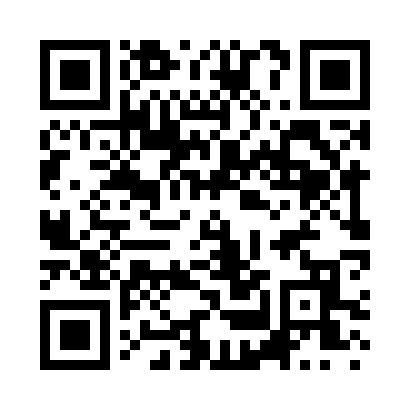 Prayer times for Crabbe Mill, Virginia, USAWed 1 May 2024 - Fri 31 May 2024High Latitude Method: Angle Based RulePrayer Calculation Method: Islamic Society of North AmericaAsar Calculation Method: ShafiPrayer times provided by https://www.salahtimes.comDateDayFajrSunriseDhuhrAsrMaghribIsha1Wed4:496:091:034:517:579:182Thu4:476:081:034:517:589:193Fri4:466:071:034:517:599:204Sat4:446:061:034:518:009:215Sun4:436:051:024:528:019:236Mon4:426:041:024:528:029:247Tue4:406:031:024:528:029:258Wed4:396:021:024:528:039:269Thu4:386:011:024:528:049:2810Fri4:366:001:024:538:059:2911Sat4:355:591:024:538:069:3012Sun4:345:581:024:538:079:3113Mon4:335:571:024:538:089:3214Tue4:315:561:024:538:099:3415Wed4:305:551:024:548:109:3516Thu4:295:541:024:548:109:3617Fri4:285:541:024:548:119:3718Sat4:275:531:024:548:129:3819Sun4:265:521:024:548:139:3920Mon4:255:511:024:558:149:4021Tue4:245:511:024:558:159:4222Wed4:235:501:034:558:159:4323Thu4:225:491:034:558:169:4424Fri4:215:491:034:558:179:4525Sat4:205:481:034:568:189:4626Sun4:195:481:034:568:199:4727Mon4:195:471:034:568:199:4828Tue4:185:471:034:568:209:4929Wed4:175:461:034:578:219:5030Thu4:165:461:034:578:219:5131Fri4:165:451:044:578:229:52